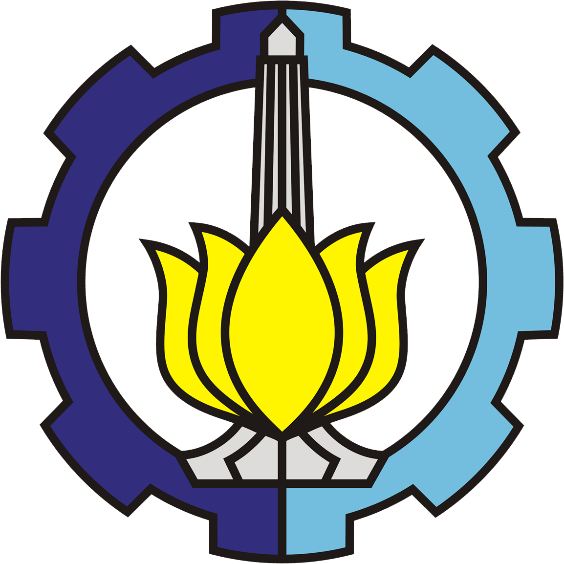 HALAMAN SAMPUL/COVERDAFTAR ISIRINGKASAN/ABSTRAKRingkasan penelitian maksimal 1 halaman yang berisi latar belakang penelitian, tujuan dan tahapan metode penelitian, luaran yang ditargetkan. Cantumkan pula lima kata kunci (key words) yang paling dominan dan ditambah kata kunci yang berkaitan dengan SDGs (Sustainable Development Goals).BAB 1. PENDAHULUANTerdiri dari latar belakang dan permasalahan yang akan diteliti, tujuan khusus, dan urgensi penelitian. Pada bagian ini perlu dijelaskan uraian tentang spesifikasi khusus terkait dengan skema.BAB 2. TINJAUAN PUSTAKAMengemukakan state of the art dan peta jalan (road map) dalam bidang yang diteliti. Bagan dan road map dibuat dalam bentuk JPG/PNG yang kemudian disisipkan dalam isian ini. Sumber pustaka/referensi primer yang relevan dan dengan mengutamakan hasil penelitian pada jurnal ilmiah dan/atau paten yang terkini. Disarankan penggunaan sumber pustaka 10 tahun terakhir.BAB 3. METODEMetode atau cara untuk mencapai tujuan yang telah ditetapkan. Bagian ini dilengkapi dengan diagram alir penelitian yang menggambarkan apa yang sudah dilaksanakan dan yang akan dikerjakan selama waktu yang diusulkan. Format diagram alir dapat berupa file JPG/PNG. Bagan penelitian harus dibuat secara utuh dengan penahapan yang jelas, mulai dari awal bagaimana proses dan luarannya, dan indikator capaian yang ditargetkan. Di bagian ini harus juga mengisi tugas masing-masing anggota pengusul sesuai tahapan penelitian yang diusulkan.BAB 4. LUARANJelaskan luaran apa saja yang dihasilkan dari penelitian ini. BAB 5. JADWAL KEGIATANJadwal kegiatan selama waktu durasi penelitian dituliskan dengan jelas sesuai pekerjaan, jadwal kegiatan jelas kaitannya dengan tahapan pekerjaan di metodologi. (Format lihat Lampiran 5)BAB 6. RENCANA ANGGARAN DAN BIAYAStruktur anggaran sejalan dengan jadwal serta metodologi dalam mendukung terciptanya luaran. Format anggaran untuk mendukung kegiatan proposal penelitian dicantumkan seperti pada Lampiran 7. Daftar kelompok isian rencana anggaran dan biaya dapat dilihat pada Lampiran 8. Usulan kebutuhan anggaran biaya tersebut mengikuti peraturan yang berlaku.DAFTAR PUSTAKATuliskan literatur-literatur yang relevan dan mutakhir, hanya daftar Pustaka yang disitasi dalam proposal yang dicantumkan. Daftar Pustaka disusun berdasarkan sistematika penulisan American Psychological Association (APA).TIM RISETBagan organisasi tim riset yang terdiri dari ketua tim dan anggota dituliskan dengan jelas beserta peran dari masing-masing peneliti. (Format Lihat Lampiran 11)LAMPIRANBerisi : Lampiran CV. Dokumen-dokumen terkait sesuai ketentuan dalam panduan yang meliputi: ketua dan anggota, H-index scopus, dan mencantumkan rekam jejak penelitian yang relevan dalam 5 (lima) tahun terakhir yang terdiri dari rekam jejak publikasi/ HKI/buku/kegiatan penelitian, dan penghargaan. (Format Lihat Lampiran 12)Surat Pernyataan Kesediaan Mitra Industri/Instansi. (Format Lihat Lampiran 13)Surat Komitmen Peneliti Luar ITS. (Format Lihat Lampiran 14).Lampiran 5. Format Rencana Jadwal KegiatanLampiran 7. Format Rencana Anggaran Biaya Untuk Jenis Non KonsorsiumLampiran 8. Daftar Kelompok Isian Rencana Anggaran BiayaLampiran 11. Format Bagan Organisasi Tim Riset Jenis Non KonsorsiumLampiran 12. Format Biodata Ketua dan Anggota Tim PenelitiIdentitas PenelitiRiwayat PendidikanPengalaman Penelitian Dalam 5 Tahun Terakhir(Bukan Skripsi, Tesis, dan Disertasi)Publikasi Artikel Ilmiah Jurnal yang Relevan Dalam 5 Tahun TerakhirPemakalah Seminar Ilmiah (Oral Presentation) yang Relevan Dalam 5 Tahun TerakhirKarya Buku dalam 5 Tahun Terakhir HKI dalam 10 Tahun Terakhir Pengalaman Merumuskan Kebijakan Publik/Rekayasa Sosial Lainnya dalam 10 Tahun TerakhirPenghargaan dalam 10 tahun Terakhir (dari pemerintah, asosiasi atau institusi lainnya)Semua data yang saya isikan dan tercantum dalam biodata ini adalah benar dan dapat dipertanggungjawabkan secara hukum. Apabila di kemudian hari ternyata dijumpai ketidaksesuaian dengan kenyataan, saya sanggup menerima sanksi. Demikian biodata ini saya buat dengan sebenarnya untuk memenuhi salah satu persyaratan dalam pengajuanKota, tanggal-bulan-tahunKetua Utama/Ketua Sub Judul/ Anggota Sub Judul/Ketua/Anggota*Tanda tangan(Nama Lengkap)*Disesuaikan dengan jabatan dalam tim pelaksanaLampiran 13. Format Surat Pernyataan Kesediaan Mitra Industri/InstansiSURAT PERNYATAAN KESEDIAAN MITRA INDUSTRI/INSTANSIYang bertanda tangan di bawah ini kami:menyatakan bersedia untuk melaksanakan tanggung jawab sebagai mitra penelitian :Dengan memberi kontribusi atau dana pendamping in cash sebesar Rp ............................ dan/atau in kind berupa ........................................................................................................Surat pernyataan ini kami buat dengan sebenarnya untuk digunakan seperlunya.Kota, Tanggal-Bulan-Tahun	Pimpinan Mitra/Instansi	Materai Rp. 10.000(....................................................)Lampiran 14. Format Surat Komitmen Peneliti Luar ITSSURAT KOMITMEN PENELITI LUAR ITSYang bertanda tangan di bawah ini kami:menyatakan bersedia untuk melaksanakan tanggung jawab sebagai anggota tim penelitian :Dengan tugas …………………………………………………………………………………..…………………………………………………………………………………………………Surat pernyataan ini kami buat dengan sebenarnya untuk digunakan seperlunya.							Kota, Tanggal-Bulan-TahunMengetahui,						Ketua LPPM/Direktur Penelitian/DRPM			Peneliti Mitra,Afiliasi Mitra,						Materai Rp. 10.000(....................................................) 			(....................................................)NoJenis KegiatanBulanBulanBulanBulanBulanBulanNoJenis Kegiatan12345Dst.1Kegiatan 12Kegiatan 23Kegiatan 34……..5………KELOMPOKKOMPONENSATUANKETERANGANKETERANGANKETERANGANKETERANGANKETERANGANKETERANGANBahanATKPaketPembuatan laporan, proposal, Kuesionare dan ATK lainnya untuk keperluan penelitianPembuatan laporan, proposal, Kuesionare dan ATK lainnya untuk keperluan penelitianPembuatan laporan, proposal, Kuesionare dan ATK lainnya untuk keperluan penelitianPembuatan laporan, proposal, Kuesionare dan ATK lainnya untuk keperluan penelitianPembuatan laporan, proposal, Kuesionare dan ATK lainnya untuk keperluan penelitianPembuatan laporan, proposal, Kuesionare dan ATK lainnya untuk keperluan penelitianBahan Penelitian (Habis Pakai)UnitBahan penelitian lab, bahan penelitian lapangan, cinderamata utk reponden, dsbBahan penelitian lab, bahan penelitian lapangan, cinderamata utk reponden, dsbBahan penelitian lab, bahan penelitian lapangan, cinderamata utk reponden, dsbBahan penelitian lab, bahan penelitian lapangan, cinderamata utk reponden, dsbBahan penelitian lab, bahan penelitian lapangan, cinderamata utk reponden, dsbBahan penelitian lab, bahan penelitian lapangan, cinderamata utk reponden, dsbAlat Penunjang/AsetBarang Persediaan/AsetUnitPeralatan penunjang penelitian dengan nilai tertentu dan dicatat sebagai barang inventarisPeralatan penunjang penelitian dengan nilai tertentu dan dicatat sebagai barang inventarisPeralatan penunjang penelitian dengan nilai tertentu dan dicatat sebagai barang inventarisPeralatan penunjang penelitian dengan nilai tertentu dan dicatat sebagai barang inventarisPeralatan penunjang penelitian dengan nilai tertentu dan dicatat sebagai barang inventarisPeralatan penunjang penelitian dengan nilai tertentu dan dicatat sebagai barang inventarisPengumpulan dataFGD persiapan penelitianPaketBiaya rapat persiapan penelitianBiaya rapat persiapan penelitianBiaya rapat persiapan penelitianBiaya rapat persiapan penelitianBiaya rapat persiapan penelitianBiaya rapat persiapan penelitianHR Pembantu PenelitiOJLaboran, teknisi dan sejenisnyaLaboran, teknisi dan sejenisnyaLaboran, teknisi dan sejenisnyaLaboran, teknisi dan sejenisnyaLaboran, teknisi dan sejenisnyaLaboran, teknisi dan sejenisnyaHR Sekretariat/Administrasi PenelitiOBPetugas yang mengadministrasikan penelitianPetugas yang mengadministrasikan penelitianPetugas yang mengadministrasikan penelitianPetugas yang mengadministrasikan penelitianPetugas yang mengadministrasikan penelitianPetugas yang mengadministrasikan penelitianHR Petugas SurveiOH/ORPetugas pengambil/pengumpul dataPetugas pengambil/pengumpul dataPetugas pengambil/pengumpul dataPetugas pengambil/pengumpul dataPetugas pengambil/pengumpul dataPetugas pengambil/pengumpul dataTransportOK (Kali)Transport lokal pengumpulan dataTransport lokal pengumpulan dataTransport lokal pengumpulan dataTransport lokal pengumpulan dataTransport lokal pengumpulan dataTransport lokal pengumpulan dataTiketOK (Kali)Tiket angkutan darat, laut udaraTiket angkutan darat, laut udaraTiket angkutan darat, laut udaraTiket angkutan darat, laut udaraTiket angkutan darat, laut udaraTiket angkutan darat, laut udaraUang HarianOHUang harian saat pengambilan dataUang harian saat pengambilan dataUang harian saat pengambilan dataUang harian saat pengambilan dataUang harian saat pengambilan dataUang harian saat pengambilan dataPenginapanOHPenginapan saat pengambilan dataPenginapan saat pengambilan dataPenginapan saat pengambilan dataPenginapan saat pengambilan dataPenginapan saat pengambilan dataPenginapan saat pengambilan dataUang harian rapat di dalam kantorOHUang harian saku koordinasi pengumpulan data di dalam kantorUang harian saku koordinasi pengumpulan data di dalam kantorUang harian saku koordinasi pengumpulan data di dalam kantorUang harian saku koordinasi pengumpulan data di dalam kantorUang harian saku koordinasi pengumpulan data di dalam kantorUang harian saku koordinasi pengumpulan data di dalam kantorUang harian rapat di luar kantorOHUang saku rapat koordinasi pengumpulan data di luar kantorUang saku rapat koordinasi pengumpulan data di luar kantorUang saku rapat koordinasi pengumpulan data di luar kantorUang saku rapat koordinasi pengumpulan data di luar kantorUang saku rapat koordinasi pengumpulan data di luar kantorUang saku rapat koordinasi pengumpulan data di luar kantorBiaya konsumsiOHBiaya konsumsi koordinasi dan pengumpulan dataBiaya konsumsi koordinasi dan pengumpulan dataBiaya konsumsi koordinasi dan pengumpulan dataBiaya konsumsi koordinasi dan pengumpulan dataBiaya konsumsi koordinasi dan pengumpulan dataBiaya konsumsi koordinasi dan pengumpulan dataHR Pembantu LapanganOHPetugas lapangan yang membantu pengambilan dataPetugas lapangan yang membantu pengambilan dataPetugas lapangan yang membantu pengambilan dataPetugas lapangan yang membantu pengambilan dataPetugas lapangan yang membantu pengambilan dataPetugas lapangan yang membantu pengambilan dataSewa PeralatanPeralatan penelitianUnitPeralatan penelitian yang tidak dimiliki institusi penelitiPeralatan penelitian yang tidak dimiliki institusi penelitiPeralatan penelitian yang tidak dimiliki institusi penelitiPeralatan penelitian yang tidak dimiliki institusi penelitiPeralatan penelitian yang tidak dimiliki institusi penelitiPeralatan penelitian yang tidak dimiliki institusi penelitiKebun PercobaanUnitKebun percobaan yang tidak dimiliki institusi penelitiKebun percobaan yang tidak dimiliki institusi penelitiKebun percobaan yang tidak dimiliki institusi penelitiKebun percobaan yang tidak dimiliki institusi penelitiKebun percobaan yang tidak dimiliki institusi penelitiKebun percobaan yang tidak dimiliki institusi penelitiObyek penelitianUnitObjek percobaan yang tidak dimiliki institusi penelitiObjek percobaan yang tidak dimiliki institusi penelitiObjek percobaan yang tidak dimiliki institusi penelitiObjek percobaan yang tidak dimiliki institusi penelitiObjek percobaan yang tidak dimiliki institusi penelitiObjek percobaan yang tidak dimiliki institusi penelitiRuang penunjang penelitianUnitRuang untuk keperluan penelitian yang tidak dimiliki institusi penelitiRuang untuk keperluan penelitian yang tidak dimiliki institusi penelitiRuang untuk keperluan penelitian yang tidak dimiliki institusi penelitiRuang untuk keperluan penelitian yang tidak dimiliki institusi penelitiRuang untuk keperluan penelitian yang tidak dimiliki institusi penelitiRuang untuk keperluan penelitian yang tidak dimiliki institusi penelitiTransport penelitianOK (Kali)Tranport lokal untuk kepentingan penelitianTranport lokal untuk kepentingan penelitianTranport lokal untuk kepentingan penelitianTranport lokal untuk kepentingan penelitianTranport lokal untuk kepentingan penelitianTranport lokal untuk kepentingan penelitianAnalisis DataHR Sekretariat/Administrasi PenelitiOBPetugas yang mengadministrasikan penelitianPetugas yang mengadministrasikan penelitianPetugas yang mengadministrasikan penelitianPetugas yang mengadministrasikan penelitianPetugas yang mengadministrasikan penelitianPetugas yang mengadministrasikan penelitianHR Pengolah DataP (Penelitian)Petugas yang membantu mengolah data penelitianPetugas yang membantu mengolah data penelitianPetugas yang membantu mengolah data penelitianPetugas yang membantu mengolah data penelitianPetugas yang membantu mengolah data penelitianPetugas yang membantu mengolah data penelitianHonorarium narasumberOJNarasumber yang diperlukan untuk pengolah dataNarasumber yang diperlukan untuk pengolah dataNarasumber yang diperlukan untuk pengolah dataNarasumber yang diperlukan untuk pengolah dataNarasumber yang diperlukan untuk pengolah dataNarasumber yang diperlukan untuk pengolah dataBiaya analisis sampelUnitBiaya untuk anaisis sampel termasuk biaya uji produkBiaya untuk anaisis sampel termasuk biaya uji produkBiaya untuk anaisis sampel termasuk biaya uji produkBiaya untuk anaisis sampel termasuk biaya uji produkBiaya untuk anaisis sampel termasuk biaya uji produkBiaya untuk anaisis sampel termasuk biaya uji produkTiketOK (Kali)Tiket angkutan darat, laut udaraTiket angkutan darat, laut udaraTiket angkutan darat, laut udaraTiket angkutan darat, laut udaraTiket angkutan darat, laut udaraTiket angkutan darat, laut udaraUang HarianOHUang harian rapat koordinasi menganalisis dataUang harian rapat koordinasi menganalisis dataUang harian rapat koordinasi menganalisis dataUang harian rapat koordinasi menganalisis dataUang harian rapat koordinasi menganalisis dataUang harian rapat koordinasi menganalisis dataTransport LokalOK (Kali)Transport loka untuk keperluan analisis dataTransport loka untuk keperluan analisis dataTransport loka untuk keperluan analisis dataTransport loka untuk keperluan analisis dataTransport loka untuk keperluan analisis dataTransport loka untuk keperluan analisis dataPenginapanOHPenginapan untuk keperluan analisis dataPenginapan untuk keperluan analisis dataPenginapan untuk keperluan analisis dataPenginapan untuk keperluan analisis dataPenginapan untuk keperluan analisis dataPenginapan untuk keperluan analisis dataBiaya konsumsi rapatOHBiaya konsumsi rapat untuk koordinasi menganalisis dataBiaya konsumsi rapat untuk koordinasi menganalisis dataBiaya konsumsi rapat untuk koordinasi menganalisis dataBiaya konsumsi rapat untuk koordinasi menganalisis dataBiaya konsumsi rapat untuk koordinasi menganalisis dataBiaya konsumsi rapat untuk koordinasi menganalisis dataPelaporan/Luaran Wajib/TambahanHR Sekretariat/Administrasi PenelitiOBPetugas yang mengadministrasikan penelitianPetugas yang mengadministrasikan penelitianPetugas yang mengadministrasikan penelitianPetugas yang mengadministrasikan penelitianPetugas yang mengadministrasikan penelitianPetugas yang mengadministrasikan penelitianUang harian rapat di dalam kantorOHUang harian saku koordinasi pengumpulan data di dalam kantorUang harian saku koordinasi pengumpulan data di dalam kantorUang harian saku koordinasi pengumpulan data di dalam kantorUang harian saku koordinasi pengumpulan data di dalam kantorUang harian saku koordinasi pengumpulan data di dalam kantorUang harian saku koordinasi pengumpulan data di dalam kantorUang harian rapat di luar kantorOHUang saku rapat koordinasi pengumpulan data di luar kantorUang saku rapat koordinasi pengumpulan data di luar kantorUang saku rapat koordinasi pengumpulan data di luar kantorUang saku rapat koordinasi pengumpulan data di luar kantorUang saku rapat koordinasi pengumpulan data di luar kantorUang saku rapat koordinasi pengumpulan data di luar kantorBiaya konsumsi rapatOHBiaya konsumsi rapat koordinasi menyusun laporan dan luaranBiaya konsumsi rapat koordinasi menyusun laporan dan luaranBiaya konsumsi rapat koordinasi menyusun laporan dan luaranBiaya konsumsi rapat koordinasi menyusun laporan dan luaranBiaya konsumsi rapat koordinasi menyusun laporan dan luaranBiaya konsumsi rapat koordinasi menyusun laporan dan luaranBiaya seminar nasionalPaketPendaftaran, transport lokal, tiket, penginapan, uang harian.Pendaftaran, transport lokal, tiket, penginapan, uang harian.Pendaftaran, transport lokal, tiket, penginapan, uang harian.Pendaftaran, transport lokal, tiket, penginapan, uang harian.Pendaftaran, transport lokal, tiket, penginapan, uang harian.Pendaftaran, transport lokal, tiket, penginapan, uang harian.Biaya seminar internasionalPaketPendaftaran, transport lokal, tiket, penginapan, uang harian.Pendaftaran, transport lokal, tiket, penginapan, uang harian.Pendaftaran, transport lokal, tiket, penginapan, uang harian.Pendaftaran, transport lokal, tiket, penginapan, uang harian.Pendaftaran, transport lokal, tiket, penginapan, uang harian.Pendaftaran, transport lokal, tiket, penginapan, uang harian.Biaya Publikasi artikel di Jurnal NasionalPaketBiaya publikasiBiaya publikasiBiaya publikasiBiaya publikasiBiaya publikasiBiaya publikasiPublikasi artikel di Jurnal InternasionalPaketBiaya penterjemah, proofreading, biaya publikasiBiaya penterjemah, proofreading, biaya publikasiBiaya penterjemah, proofreading, biaya publikasiBiaya penterjemah, proofreading, biaya publikasiBiaya penterjemah, proofreading, biaya publikasiBiaya penterjemah, proofreading, biaya publikasiLuaran KI (paten, hak cipta dll)PaketBiaya jasa desain, merakit, merancang bangun peralatan, pendaftaran, pemeriksaan substansi, niaya klaim, biaya permohonan, sainan sertifikatBiaya jasa desain, merakit, merancang bangun peralatan, pendaftaran, pemeriksaan substansi, niaya klaim, biaya permohonan, sainan sertifikatBiaya jasa desain, merakit, merancang bangun peralatan, pendaftaran, pemeriksaan substansi, niaya klaim, biaya permohonan, sainan sertifikatBiaya jasa desain, merakit, merancang bangun peralatan, pendaftaran, pemeriksaan substansi, niaya klaim, biaya permohonan, sainan sertifikatBiaya jasa desain, merakit, merancang bangun peralatan, pendaftaran, pemeriksaan substansi, niaya klaim, biaya permohonan, sainan sertifikatBiaya jasa desain, merakit, merancang bangun peralatan, pendaftaran, pemeriksaan substansi, niaya klaim, biaya permohonan, sainan sertifikatBiaya Luaran Iptek lainnya (purwa rupa, TTG dll)PaketBiaya jasa desain, merakit, merancang bangun peralatan, produksi dan dokumen produk (spesifikasi, rancangan, prosedur penggunaan, dan deskripsi lainnyapendaftaran, pemeriksaan substansi, niaya klaim, biaya permohonan, sainan sertifikatBiaya jasa desain, merakit, merancang bangun peralatan, produksi dan dokumen produk (spesifikasi, rancangan, prosedur penggunaan, dan deskripsi lainnyapendaftaran, pemeriksaan substansi, niaya klaim, biaya permohonan, sainan sertifikatBiaya jasa desain, merakit, merancang bangun peralatan, produksi dan dokumen produk (spesifikasi, rancangan, prosedur penggunaan, dan deskripsi lainnyapendaftaran, pemeriksaan substansi, niaya klaim, biaya permohonan, sainan sertifikatBiaya jasa desain, merakit, merancang bangun peralatan, produksi dan dokumen produk (spesifikasi, rancangan, prosedur penggunaan, dan deskripsi lainnyapendaftaran, pemeriksaan substansi, niaya klaim, biaya permohonan, sainan sertifikatBiaya jasa desain, merakit, merancang bangun peralatan, produksi dan dokumen produk (spesifikasi, rancangan, prosedur penggunaan, dan deskripsi lainnyapendaftaran, pemeriksaan substansi, niaya klaim, biaya permohonan, sainan sertifikatBiaya jasa desain, merakit, merancang bangun peralatan, produksi dan dokumen produk (spesifikasi, rancangan, prosedur penggunaan, dan deskripsi lainnyapendaftaran, pemeriksaan substansi, niaya klaim, biaya permohonan, sainan sertifikatBiaya pembuatan dokumen uji produkPaketBiaya ujicoba dan dokumen produk (spesifikasi, rancangan, prosedur penggunaan dan deskripsi lainnya)Biaya ujicoba dan dokumen produk (spesifikasi, rancangan, prosedur penggunaan dan deskripsi lainnya)Biaya ujicoba dan dokumen produk (spesifikasi, rancangan, prosedur penggunaan dan deskripsi lainnya)Biaya ujicoba dan dokumen produk (spesifikasi, rancangan, prosedur penggunaan dan deskripsi lainnya)Biaya ujicoba dan dokumen produk (spesifikasi, rancangan, prosedur penggunaan dan deskripsi lainnya)Biaya ujicoba dan dokumen produk (spesifikasi, rancangan, prosedur penggunaan dan deskripsi lainnya)Biaya penyusunan buku termasuk book chapterPaketPembuatan draft, proof reading, editing, penerbitan, ISBNPembuatan draft, proof reading, editing, penerbitan, ISBNPembuatan draft, proof reading, editing, penerbitan, ISBNPembuatan draft, proof reading, editing, penerbitan, ISBNPembuatan draft, proof reading, editing, penerbitan, ISBNPembuatan draft, proof reading, editing, penerbitan, ISBNKeterangan:OJ = Orang per JamOH = Orang per HariOB = Orang per BulanOK (Kali) = Orang per Kali KegiatanNo.NamaDepartemen/FakultasPosisi di Tim Riset (Ketua/Anggota/Mahasiswa)Uraian Tugas1Ketua2Anggota 13Anggota 2Dst.1 Nama Lengkap (dengan gelar)2 Jenis Kelamin L/P3 NIP/NIK/Identitas lainnya4 NIDN (jika ada)5 Tempat dan Tanggal Lahir6 E-mail7 Nomor Telepon/HP8 Nama Institusi Tempat Kerja9 Alamat Kantor10 Nomor Telepon/FaksS-1S-2S-3Nama Perguruan TinggiBidang IlmuTahun Masuk-LulusJudul Skripsi/Tesis/DisertasiNama Pembimbing/PromotorNoTahunJudul PenelitianPendanaanPendanaanNoTahunJudul PenelitianSumber DanaJumlah Dana (Rp)123Dst.NoJudul Artikel IlimahNama JurnalVolume / Nomor / Tahun123Dst.NoPemakalah Seminar Ilmiah (Oral Presentation)Pemakalah Seminar Ilmiah (Oral Presentation)Waktu dan Tempat123Dst.NoJudul BukuTahunJumlah HalamanPenerbit123Dst.NoJudul/Tema HKITahunJenisNomor P/ID123Dst.NoJudul/Tema/Jenis Rekayasa Sosial Lainnya yang Telah DiterapkanTahunTempat PenerapanRespon Masyarakat123Dst.NoJenis PenghargaanInstitusi Pemberi PenghargaanTahun123Dst.Nama:............................................................................Jabatan:............................................................................Nama Industri/Instansi:............................................................................Judul Penelitian:............................................................................Ketua Tim Peneliti :............................................................................Nama:............................................................................Jabatan:............................................................................Nama Perguruan Tinggi:............................................................................Judul Penelitian:............................................................................Ketua Tim Peneliti :............................................................................